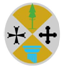 CONSIGLIO REGIONALE DELLA CALABRIASEGRETARIATO GENERALEREGISTRO PARTICOLAREDETERMINAZIONE DEL SEGRETARIO GENERALEREGISTRO GENERALEOGGETTO: Acquisizione, mediante procedura di affidamento diretto ex art.36, comma 2, lett. a) D.lgs. 50/2016 e ss.mm.ii, a mezzo di trattativa diretta sul MePA, di riviste specialistiche in ambito giuridico - economicoIL SEGRETARIO GENERALEPREMESSO CHE, per far fronte alle difficoltà generate dalla continua evoluzione della normativa da applicare nell’espletamento dei procedimenti inerenti all’attività svolta dal personale in servizio, questo Ente deve dotarsi di validi strumenti giuridico - informativi di approfondimento;CHE, a tal fine, è necessario procedere all’acquisto di abbonamenti a riviste specialistiche, che garantiscano alle strutture amministrative ed al personale del Consiglio regionale un adeguato servizio di informazione giuridico amministrativa ed il costante aggiornamento in relazione alla sempre maggiore complessità ed alla continua metamorfosi delle normative;CONSIDERATO CHE un indispensabile strumento informativo di lavoro ed aggiornamento professionale, per le necessità che ordinariamente si rappresentano nell’ambito delle competenze degli uffici del Consiglio regionale, è costituito dall’abbonamento al quotidiano telematico PAweb ed al modulo Paweb 'Il modulo di armonizzazione contabile', edito da CEL Network s.r.l.;CHE la banca dati de qua, garantendo la formazione continua del personale e l’aggiornamento in tempo reale delle normative, della dottrina e della giurisprudenza, costituisce un imprescindibile supporto all’attività amministrativa e legislativa dell’Ente e, pertanto, si reputa opportuna l’acquisizione dell’abbonamento de quo per un periodo di tre anni; PRESO ATTO CHE il costo dell’abbonamento annuale alla banca dati de qua, quale risulta dal preventivo proposto da CEL Network s.r.l., acquisito agli atti in data 6 novembre 2018 prot. n. 44053, è pari ad euro 750,00 oltre IVA al 22% per un totale complessivo, per il triennio, pari ad euro 2.250,00 oltre IVA al 22%;CHE, trattandosi di importo inferiore ad € 40.000,00, è possibile procedere all’affidamento diretto ex art. 36 comma 2 lett. a) del D.lgs. 50/2016; CHE, con nota prot. n.43859 del 5 novembre 2018, è stato nominato, quale responsabile unico del procedimento in oggetto, l’Avv. Alessandra Saladino, funzionario amministrativo con incarico di Alta Professionalità presso il Segretariato generale;PRESO ATTO CHE, l’art.1 comma 450 della Legge n.296/2006 dispone che le amministrazioni pubbliche di cui all'articolo 1 del decreto legislativo 30 marzo 2001, n. 165, ‘ per gli acquisti di beni e servizi di importo pari o superiore a 1.000 euro e inferiore alla soglia di rilievo comunitario sono tenute a fare ricorso al mercato elettronico della pubblica amministrazione ovvero ad altri mercati elettronici …… ovvero al sistema telematico messo a disposizione dalla centrale regionale di riferimento per lo svolgimento delle relative procedure’;ACQUISITA agli atti, in data 6 novembre 2018, prot. n. 44056, la dichiarazione sostitutiva da parte del fornitore, ai sensi dell’art. 46 del D.P.R. 445/2000, attestante il possesso dei requisiti di ordine generale previsti dalla normativa vigente per la partecipazione alle gare pubbliche con comunicazione del conto corrente dedicato;ACQUISITO, altresì, il Documento Unico di Regolarità Contributiva (DURC) dell’operatore economico sopra descritto, dal quale si evince la regolarità contributiva dello stesso;RITENUTO, quindi, per le ragioni sopra esposte, di poter procedere all’acquisizione della fornitura in oggetto, al costo complessivo pari ad euro 2.250,00 (duemiladuecentocinquanta/00) oltre IVA al 22%, mediante procedura di affidamento diretto ai sensi dell’art.36, comma 2, lett. a) D.lgs. 50/2016, a mezzo di trattativa diretta sul Mercato elettronico della Pubblica Amministrazione (MePA);	     VISTE le Linee guida ANAC n. 4 recanti “Procedure per l’affidamento dei contratti pubblici di importo inferiore alle soglie di rilevanza comunitaria, indagini di mercato e formazione e gestione degli elenchi di operatori economici” approvate dal Consiglio dell’Autorità con delibera n. 1097 del 26 ottobre 2016 ed aggiornate al D.lgs. 56/2017, con delibera del Consiglio n. 206 del 1 marzo 2018;VISTIil D.Lgs. 50/2016 e ss.mm.ii.;la Legge regionale 13 maggio 1996, n.8 e ss.mm.ii.;la Legge regionale 4 settembre 2001, n. 19 e ss.mm.ii.;la deliberazione dell’Ufficio di Presidenza n. 67 del 18 aprile 2001 e ss.mm.ii, di approvazione del Regolamento sull’ordinamento degli Uffici e dei Servizi del Consiglio Regionale;la deliberazione del Consiglio Regionale n. 190 del 4 maggio 2017 e ss.mm.ii., di approvazione del nuovo Regolamento di Amministrazione e Contabilità del Consiglio Regionale della Calabria;la deliberazione dell’Ufficio di Presidenza n. 41 del 6 agosto 2015 con la quale è stato conferito allo scrivente l’incarico di  Segretario/Direttore Generale del Consiglio Regionale della Calabria;la deliberazione del Consiglio regionale n. 276 del 19 dicembre 2017, con la quale è stato approvato il bilancio di previsione del Consiglio regionale della Calabria per gli esercizi 2018-2020;la legge regionale 6 aprile 2011 n.11 recante: ‘Istituzione del Bollettino Ufficiale Telematico della regione Calabria e norme per la pubblicazione degli atti’, ed in particolare gli articoli 5 e 9”;Alla stregua dell’istruttoria compiuta dalle strutture competenti; DETERMINAPer quanto in narrativa premesso che qui si intende integralmente riportato e confermato di:Di procedere all’acquisto, ai sensi dell’art. 36, comma 2, lett. a) D.lgs. 50/2016, mediante affidamento diretto alla casa Editrice CEL Network s.r.l., Sede legale e amministrativa in via Gabriele Rosa 22/A - 24125 Bergamo (BG), P. Iva 01913760680, a mezzo di trattativa diretta sul Mercato Elettronico della Pubblica Amministrazione (MePA), dell’abbonamento triennale al quotidiano telematico PAweb ed al modulo Paweb 'Il modulo di armonizzazione contabile', per l’importo complessivo pari ad euro 2.250,00 (duemiladuecentocinquanta/00) oltre IVA al 22%, per un totale complessivo pari ad euro 2.745,00 (duemilasettecentoquarantacinque/00) Iva inclusa;Di impegnare la somma complessiva pari ad euro 2.250,00 (duemiladuecentocinquanta/00) oltre IVA al 22%, per un totale complessivo pari ad euro 2.745,00 (duemilasettecentoquarantacinque/00) Iva inclusa, sulla Missione 01 Programma 02 Titolo 01 Macroaggregato 103 Capitolo 52311 articolo 311 P.d.C. 1.03.02.05.003 del bilancio del Consiglio regionale 2018-2020, con scadenza nell’esercizio 2018, che presenta la necessaria disponibilità;Di liquidare, senza altra formalità, l’importo sopra indicato, dietro presentazione di regolari fattura elettronica e previa attestazione della regolarità della stessa da parte del responsabile del procedimento;Di dare atto che, conformemente a quanto previsto dalla Legge del 13 agosto 2010 n.136 e dall’art.7, comma 4, D.L. 12 novembre 2010 n.187, è stato rilasciato dall'Autorità Nazionale Anticorruzione (ANAC) il seguente codice Smart CIG: Z27259B540; Di disporre l’adempimento, da parte del RUP, degli obblighi di pubblicazione sul sito del Consiglio regionale - sezione Amministrazione Trasparente;Di trasmettere copia del presente provvedimento: Al Settore Bilancio e Ragioneria, anche per l’inoltro al Collegio dei Revisori dei Conti;Al Settore Segreteria Ufficio di Presidenza;Di dare atto che il  presente provvedimento, formulato alla stregua della istruttoria compiuta dal responsabile del procedimento ex art.5 della L.R. 19/2001, sarà pubblicato  sul B.U. della Regione Calabria.                                                                                      F.to    IL SEGRETARIO GENERALE                                                                                                     (Dott. Maurizio PRIOLO)OGGETTO: Acquisizione, mediante procedura di affidamento diretto ex art.36, comma 2, lett. a) D.lgs. 50/2016 e ss.mm.ii, a mezzo di trattativa diretta sul MePA, di riviste specialistiche in ambito giuridico - economicoIL SEGRETARIO GENERALEPREMESSO CHE, per far fronte alle difficoltà generate dalla continua evoluzione della normativa da applicare nell’espletamento dei procedimenti inerenti all’attività svolta dal personale in servizio, questo Ente deve dotarsi di validi strumenti giuridico - informativi di approfondimento;CHE, a tal fine, è necessario procedere all’acquisto di abbonamenti a riviste specialistiche, che garantiscano alle strutture amministrative ed al personale del Consiglio regionale un adeguato servizio di informazione giuridico amministrativa ed il costante aggiornamento in relazione alla sempre maggiore complessità ed alla continua metamorfosi delle normative;CONSIDERATO CHE un indispensabile strumento informativo di lavoro ed aggiornamento professionale, per le necessità che ordinariamente si rappresentano nell’ambito delle competenze degli uffici del Consiglio regionale, è costituito dall’abbonamento al quotidiano telematico PAweb ed al modulo Paweb 'Il modulo di armonizzazione contabile', edito da CEL Network s.r.l.;CHE la banca dati de qua, garantendo la formazione continua del personale e l’aggiornamento in tempo reale delle normative, della dottrina e della giurisprudenza, costituisce un imprescindibile supporto all’attività amministrativa e legislativa dell’Ente e, pertanto, si reputa opportuna l’acquisizione dell’abbonamento de quo per un periodo di tre anni; PRESO ATTO CHE il costo dell’abbonamento annuale alla banca dati de qua, quale risulta dal preventivo proposto da CEL Network s.r.l., acquisito agli atti in data 6 novembre 2018 prot. n. 44053, è pari ad euro 750,00 oltre IVA al 22% per un totale complessivo, per il triennio, pari ad euro 2.250,00 oltre IVA al 22%;CHE, trattandosi di importo inferiore ad € 40.000,00, è possibile procedere all’affidamento diretto ex art. 36 comma 2 lett. a) del D.lgs. 50/2016; CHE, con nota prot. n.43859 del 5 novembre 2018, è stato nominato, quale responsabile unico del procedimento in oggetto, l’Avv. Alessandra Saladino, funzionario amministrativo con incarico di Alta Professionalità presso il Segretariato generale;PRESO ATTO CHE, l’art.1 comma 450 della Legge n.296/2006 dispone che le amministrazioni pubbliche di cui all'articolo 1 del decreto legislativo 30 marzo 2001, n. 165, ‘ per gli acquisti di beni e servizi di importo pari o superiore a 1.000 euro e inferiore alla soglia di rilievo comunitario sono tenute a fare ricorso al mercato elettronico della pubblica amministrazione ovvero ad altri mercati elettronici …… ovvero al sistema telematico messo a disposizione dalla centrale regionale di riferimento per lo svolgimento delle relative procedure’;ACQUISITA agli atti, in data 6 novembre 2018, prot. n. 44056, la dichiarazione sostitutiva da parte del fornitore, ai sensi dell’art. 46 del D.P.R. 445/2000, attestante il possesso dei requisiti di ordine generale previsti dalla normativa vigente per la partecipazione alle gare pubbliche con comunicazione del conto corrente dedicato;ACQUISITO, altresì, il Documento Unico di Regolarità Contributiva (DURC) dell’operatore economico sopra descritto, dal quale si evince la regolarità contributiva dello stesso;RITENUTO, quindi, per le ragioni sopra esposte, di poter procedere all’acquisizione della fornitura in oggetto, al costo complessivo pari ad euro 2.250,00 (duemiladuecentocinquanta/00) oltre IVA al 22%, mediante procedura di affidamento diretto ai sensi dell’art.36, comma 2, lett. a) D.lgs. 50/2016, a mezzo di trattativa diretta sul Mercato elettronico della Pubblica Amministrazione (MePA);	     VISTE le Linee guida ANAC n. 4 recanti “Procedure per l’affidamento dei contratti pubblici di importo inferiore alle soglie di rilevanza comunitaria, indagini di mercato e formazione e gestione degli elenchi di operatori economici” approvate dal Consiglio dell’Autorità con delibera n. 1097 del 26 ottobre 2016 ed aggiornate al D.lgs. 56/2017, con delibera del Consiglio n. 206 del 1 marzo 2018;VISTIil D.Lgs. 50/2016 e ss.mm.ii.;la Legge regionale 13 maggio 1996, n.8 e ss.mm.ii.;la Legge regionale 4 settembre 2001, n. 19 e ss.mm.ii.;la deliberazione dell’Ufficio di Presidenza n. 67 del 18 aprile 2001 e ss.mm.ii, di approvazione del Regolamento sull’ordinamento degli Uffici e dei Servizi del Consiglio Regionale;la deliberazione del Consiglio Regionale n. 190 del 4 maggio 2017 e ss.mm.ii., di approvazione del nuovo Regolamento di Amministrazione e Contabilità del Consiglio Regionale della Calabria;la deliberazione dell’Ufficio di Presidenza n. 41 del 6 agosto 2015 con la quale è stato conferito allo scrivente l’incarico di  Segretario/Direttore Generale del Consiglio Regionale della Calabria;la deliberazione del Consiglio regionale n. 276 del 19 dicembre 2017, con la quale è stato approvato il bilancio di previsione del Consiglio regionale della Calabria per gli esercizi 2018-2020;la legge regionale 6 aprile 2011 n.11 recante: ‘Istituzione del Bollettino Ufficiale Telematico della regione Calabria e norme per la pubblicazione degli atti’, ed in particolare gli articoli 5 e 9”;Alla stregua dell’istruttoria compiuta dalle strutture competenti; DETERMINAPer quanto in narrativa premesso che qui si intende integralmente riportato e confermato di:Di procedere all’acquisto, ai sensi dell’art. 36, comma 2, lett. a) D.lgs. 50/2016, mediante affidamento diretto alla casa Editrice CEL Network s.r.l., Sede legale e amministrativa in via Gabriele Rosa 22/A - 24125 Bergamo (BG), P. Iva 01913760680, a mezzo di trattativa diretta sul Mercato Elettronico della Pubblica Amministrazione (MePA), dell’abbonamento triennale al quotidiano telematico PAweb ed al modulo Paweb 'Il modulo di armonizzazione contabile', per l’importo complessivo pari ad euro 2.250,00 (duemiladuecentocinquanta/00) oltre IVA al 22%, per un totale complessivo pari ad euro 2.745,00 (duemilasettecentoquarantacinque/00) Iva inclusa;Di impegnare la somma complessiva pari ad euro 2.250,00 (duemiladuecentocinquanta/00) oltre IVA al 22%, per un totale complessivo pari ad euro 2.745,00 (duemilasettecentoquarantacinque/00) Iva inclusa, sulla Missione 01 Programma 02 Titolo 01 Macroaggregato 103 Capitolo 52311 articolo 311 P.d.C. 1.03.02.05.003 del bilancio del Consiglio regionale 2018-2020, con scadenza nell’esercizio 2018, che presenta la necessaria disponibilità;Di liquidare, senza altra formalità, l’importo sopra indicato, dietro presentazione di regolari fattura elettronica e previa attestazione della regolarità della stessa da parte del responsabile del procedimento;Di dare atto che, conformemente a quanto previsto dalla Legge del 13 agosto 2010 n.136 e dall’art.7, comma 4, D.L. 12 novembre 2010 n.187, è stato rilasciato dall'Autorità Nazionale Anticorruzione (ANAC) il seguente codice Smart CIG: Z27259B540; Di disporre l’adempimento, da parte del RUP, degli obblighi di pubblicazione sul sito del Consiglio regionale - sezione Amministrazione Trasparente;Di trasmettere copia del presente provvedimento: Al Settore Bilancio e Ragioneria, anche per l’inoltro al Collegio dei Revisori dei Conti;Al Settore Segreteria Ufficio di Presidenza;Di dare atto che il  presente provvedimento, formulato alla stregua della istruttoria compiuta dal responsabile del procedimento ex art.5 della L.R. 19/2001, sarà pubblicato  sul B.U. della Regione Calabria.                                                                                      F.to    IL SEGRETARIO GENERALE                                                                                                     (Dott. Maurizio PRIOLO)OGGETTO: Acquisizione, mediante procedura di affidamento diretto ex art.36, comma 2, lett. a) D.lgs. 50/2016 e ss.mm.ii, a mezzo di trattativa diretta sul MePA, di riviste specialistiche in ambito giuridico - economicoIL SEGRETARIO GENERALEPREMESSO CHE, per far fronte alle difficoltà generate dalla continua evoluzione della normativa da applicare nell’espletamento dei procedimenti inerenti all’attività svolta dal personale in servizio, questo Ente deve dotarsi di validi strumenti giuridico - informativi di approfondimento;CHE, a tal fine, è necessario procedere all’acquisto di abbonamenti a riviste specialistiche, che garantiscano alle strutture amministrative ed al personale del Consiglio regionale un adeguato servizio di informazione giuridico amministrativa ed il costante aggiornamento in relazione alla sempre maggiore complessità ed alla continua metamorfosi delle normative;CONSIDERATO CHE un indispensabile strumento informativo di lavoro ed aggiornamento professionale, per le necessità che ordinariamente si rappresentano nell’ambito delle competenze degli uffici del Consiglio regionale, è costituito dall’abbonamento al quotidiano telematico PAweb ed al modulo Paweb 'Il modulo di armonizzazione contabile', edito da CEL Network s.r.l.;CHE la banca dati de qua, garantendo la formazione continua del personale e l’aggiornamento in tempo reale delle normative, della dottrina e della giurisprudenza, costituisce un imprescindibile supporto all’attività amministrativa e legislativa dell’Ente e, pertanto, si reputa opportuna l’acquisizione dell’abbonamento de quo per un periodo di tre anni; PRESO ATTO CHE il costo dell’abbonamento annuale alla banca dati de qua, quale risulta dal preventivo proposto da CEL Network s.r.l., acquisito agli atti in data 6 novembre 2018 prot. n. 44053, è pari ad euro 750,00 oltre IVA al 22% per un totale complessivo, per il triennio, pari ad euro 2.250,00 oltre IVA al 22%;CHE, trattandosi di importo inferiore ad € 40.000,00, è possibile procedere all’affidamento diretto ex art. 36 comma 2 lett. a) del D.lgs. 50/2016; CHE, con nota prot. n.43859 del 5 novembre 2018, è stato nominato, quale responsabile unico del procedimento in oggetto, l’Avv. Alessandra Saladino, funzionario amministrativo con incarico di Alta Professionalità presso il Segretariato generale;PRESO ATTO CHE, l’art.1 comma 450 della Legge n.296/2006 dispone che le amministrazioni pubbliche di cui all'articolo 1 del decreto legislativo 30 marzo 2001, n. 165, ‘ per gli acquisti di beni e servizi di importo pari o superiore a 1.000 euro e inferiore alla soglia di rilievo comunitario sono tenute a fare ricorso al mercato elettronico della pubblica amministrazione ovvero ad altri mercati elettronici …… ovvero al sistema telematico messo a disposizione dalla centrale regionale di riferimento per lo svolgimento delle relative procedure’;ACQUISITA agli atti, in data 6 novembre 2018, prot. n. 44056, la dichiarazione sostitutiva da parte del fornitore, ai sensi dell’art. 46 del D.P.R. 445/2000, attestante il possesso dei requisiti di ordine generale previsti dalla normativa vigente per la partecipazione alle gare pubbliche con comunicazione del conto corrente dedicato;ACQUISITO, altresì, il Documento Unico di Regolarità Contributiva (DURC) dell’operatore economico sopra descritto, dal quale si evince la regolarità contributiva dello stesso;RITENUTO, quindi, per le ragioni sopra esposte, di poter procedere all’acquisizione della fornitura in oggetto, al costo complessivo pari ad euro 2.250,00 (duemiladuecentocinquanta/00) oltre IVA al 22%, mediante procedura di affidamento diretto ai sensi dell’art.36, comma 2, lett. a) D.lgs. 50/2016, a mezzo di trattativa diretta sul Mercato elettronico della Pubblica Amministrazione (MePA);	     VISTE le Linee guida ANAC n. 4 recanti “Procedure per l’affidamento dei contratti pubblici di importo inferiore alle soglie di rilevanza comunitaria, indagini di mercato e formazione e gestione degli elenchi di operatori economici” approvate dal Consiglio dell’Autorità con delibera n. 1097 del 26 ottobre 2016 ed aggiornate al D.lgs. 56/2017, con delibera del Consiglio n. 206 del 1 marzo 2018;VISTIil D.Lgs. 50/2016 e ss.mm.ii.;la Legge regionale 13 maggio 1996, n.8 e ss.mm.ii.;la Legge regionale 4 settembre 2001, n. 19 e ss.mm.ii.;la deliberazione dell’Ufficio di Presidenza n. 67 del 18 aprile 2001 e ss.mm.ii, di approvazione del Regolamento sull’ordinamento degli Uffici e dei Servizi del Consiglio Regionale;la deliberazione del Consiglio Regionale n. 190 del 4 maggio 2017 e ss.mm.ii., di approvazione del nuovo Regolamento di Amministrazione e Contabilità del Consiglio Regionale della Calabria;la deliberazione dell’Ufficio di Presidenza n. 41 del 6 agosto 2015 con la quale è stato conferito allo scrivente l’incarico di  Segretario/Direttore Generale del Consiglio Regionale della Calabria;la deliberazione del Consiglio regionale n. 276 del 19 dicembre 2017, con la quale è stato approvato il bilancio di previsione del Consiglio regionale della Calabria per gli esercizi 2018-2020;la legge regionale 6 aprile 2011 n.11 recante: ‘Istituzione del Bollettino Ufficiale Telematico della regione Calabria e norme per la pubblicazione degli atti’, ed in particolare gli articoli 5 e 9”;Alla stregua dell’istruttoria compiuta dalle strutture competenti; DETERMINAPer quanto in narrativa premesso che qui si intende integralmente riportato e confermato di:Di procedere all’acquisto, ai sensi dell’art. 36, comma 2, lett. a) D.lgs. 50/2016, mediante affidamento diretto alla casa Editrice CEL Network s.r.l., Sede legale e amministrativa in via Gabriele Rosa 22/A - 24125 Bergamo (BG), P. Iva 01913760680, a mezzo di trattativa diretta sul Mercato Elettronico della Pubblica Amministrazione (MePA), dell’abbonamento triennale al quotidiano telematico PAweb ed al modulo Paweb 'Il modulo di armonizzazione contabile', per l’importo complessivo pari ad euro 2.250,00 (duemiladuecentocinquanta/00) oltre IVA al 22%, per un totale complessivo pari ad euro 2.745,00 (duemilasettecentoquarantacinque/00) Iva inclusa;Di impegnare la somma complessiva pari ad euro 2.250,00 (duemiladuecentocinquanta/00) oltre IVA al 22%, per un totale complessivo pari ad euro 2.745,00 (duemilasettecentoquarantacinque/00) Iva inclusa, sulla Missione 01 Programma 02 Titolo 01 Macroaggregato 103 Capitolo 52311 articolo 311 P.d.C. 1.03.02.05.003 del bilancio del Consiglio regionale 2018-2020, con scadenza nell’esercizio 2018, che presenta la necessaria disponibilità;Di liquidare, senza altra formalità, l’importo sopra indicato, dietro presentazione di regolari fattura elettronica e previa attestazione della regolarità della stessa da parte del responsabile del procedimento;Di dare atto che, conformemente a quanto previsto dalla Legge del 13 agosto 2010 n.136 e dall’art.7, comma 4, D.L. 12 novembre 2010 n.187, è stato rilasciato dall'Autorità Nazionale Anticorruzione (ANAC) il seguente codice Smart CIG: Z27259B540; Di disporre l’adempimento, da parte del RUP, degli obblighi di pubblicazione sul sito del Consiglio regionale - sezione Amministrazione Trasparente;Di trasmettere copia del presente provvedimento: Al Settore Bilancio e Ragioneria, anche per l’inoltro al Collegio dei Revisori dei Conti;Al Settore Segreteria Ufficio di Presidenza;Di dare atto che il  presente provvedimento, formulato alla stregua della istruttoria compiuta dal responsabile del procedimento ex art.5 della L.R. 19/2001, sarà pubblicato  sul B.U. della Regione Calabria.                                                                                      F.to    IL SEGRETARIO GENERALE                                                                                                     (Dott. Maurizio PRIOLO)